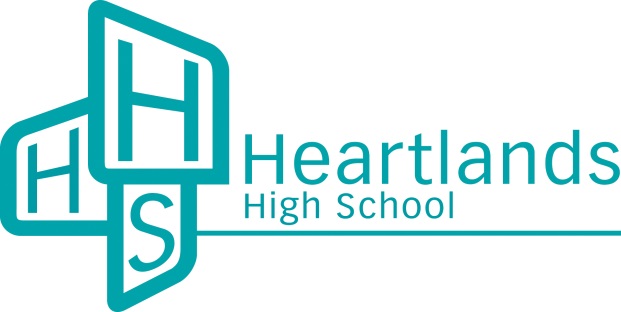 Person SpecificationApplicationInterviewThese are the criteria on which the appointment decision will be made. The letter of application should address these criteria clearly.Essential CriteriaSubstantial successful experience as a secondary school teacher.xxCommitment to the ethos of the School and SEARCHxxCommitment to and understanding of the School’s Equal Opportunities Policy, and how this might be applied in practice.xxA proven track record in ensuring outstanding outcomes for studentsxxA highly professional and talented leader xxExperience of working effectively with a wide range of people and the ability to build rapport and establish positive relationships.   xxAbility to organise and schedule events, activities and resources. xxHighly committed to developing levels of literacy in the schoolxxFlexible and demonstrating a willingness to support the school beyond the school day, week and term.xxThe ability to be able to lead strategically in key areasxx